 Kарар                                                                                             решениЕ Двадцатого заседания Совета сельского поселения Самарский сельсовет муниципального района Хайбуллинский район Республики БашкортостанО внесении изменений в решение Совета сельского поселения Самарский сельсовет муниципального района Хайбуллинский районРеспублики Башкортостан от 09 ноября 2017  года № Р-15/99 «Об установлении налога на имущество физических лиц»(с изменениями от 25.04.2019 № Р-25/114)В соответствии с Федеральным законом от 6 октября 2003 года № 131-ФЗ «Об общих принципах организации местного самоуправления в Российской Федерации», Федерального закона от 29 сентября 2019 года № 321-ФЗ «О внесении изменений в часть вторую Налогового кодекса Российской Федерации», руководствуясь статьей 17 Устава Сельского поселения Самарский сельсовет муниципального района Хайбуллинский район Республики Башкортостан, Совет сельского поселения Самарский сельсовет муниципального района Хайбуллинский район Республики Башкортостан РЕШИЛ:1. Внести в решение Совета сельского поселения Самарский сельсовет муниципального района Хайбуллинский район Республики Башкортостан от 09 ноября 2017 года № Р-15/99 «Об установлении налога на имущество физических лиц» (с изменениями от 25.04.2019 № Р-25/114) следующее изменение:1.1 в подпункте 2.1 пункта 2:а)  в абзаце седьмом слово «предоставленных» и слово «дачного» исключить.2. Обнародовать настоящее решение путем размещения на информационных стендах населенных пунктов сельского поселения и на официальном сайте Самарского сельсовета муниципального района Хайбуллинский район Республики Башкортостан в сети «Интернет».3. Настоящее решение вступает в силу после официального обнародования. Глава сельского поселения Самарский сельсовет муниципального района Хайбуллинский район Республики Башкортостан					    Р.Ф.Каримов с. Самарское№ Р- 20/82от  18.07.2022 г.Башkортостан Республикаһының Хәйбулла районы муниципаль районының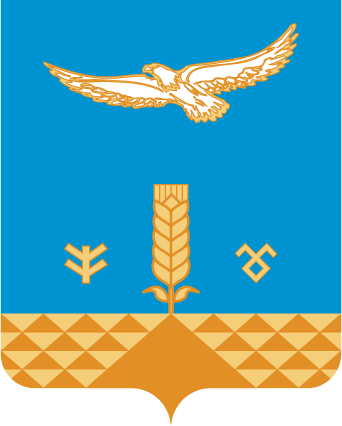 hамар ауыл советыауыл биләмәһе СоветыШәhит Худайбирзин урамы, 1, Һамар  ауылы,453822Тел. 8(34758)2-42-42samarsk2008@mail.ruСовет сельского поселения Самарский сельсовет муниципального района Хайбуллинский районРеспублики Башкортостан453822,село Самарское, ул.Шагита  Худайбердина,1Тел. 8(34758)2-42-42samarsk2008@mail.ru